InstallationZippa upp innehållet i ValideraTextEPiServer4.zip till siteroten. AnvändargränssnittInställningar för att spara individuella användarinställningar samt för generell användare. Användarinställning, i redigeraläget.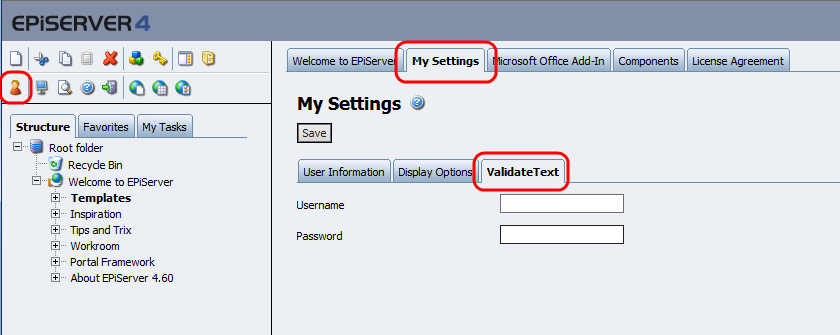 Generell användare, i admin-läget.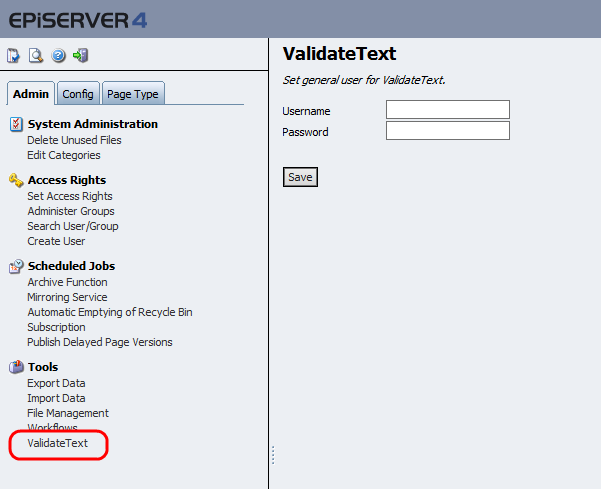 